Im Jahr 1990 lebte ein gutes Drittel der Menschheit in extremer Armut. 2017 waren es…A: ein Zehntel der Weltbevölkerung.B: ein Viertel der Weltbevölkerung.C: ein Drittel der Weltbevölkerung.D: die Hälfte der Weltbevölkerung.Worldbank: Poverty Home data (Nov. 2021)Dass die weltweite Armut seit 1990 zurückgegangen ist, das glauben…A: 5% der Deutschen.B: 25% der Deutschen.C: 45% der Deutschen.D: 65% der Deutschen.Meinungsmonitor Entwicklungspolitik 20181970 wurden die Menschen in den Entwicklungsländern 56 Jahre alt. Heute liegt deren Lebenserwartung bei…A:	42 Jahre.B:	52 Jahre.C:	62 Jahre.D:     72 Jahre.Worldbank Development Indicators (Zugriff: Nov. 2021).1990 starben 9,3% der Kinder vor ihrem fünften Geburtstag. 2019 waren es…A: 3,8% der Kinder unter 5.B: 6,8% der Kinder unter 5.C: 9,8% der Kinder unter 5.D: 12,8% der Kinder unter 5.UNICEF 2021Weltweit gehen von den Kindern im Grundschulalter…A: 32% tatsächlich in die Grundschule.B: 52% tatsächlich in die Grundschule.C: 72% tatsächlich in die Grundschule.D: 92% tatsächlich in die Grundschule.UNESCO Factsheet 56Zugang zum Internet hat heute…A:	die Hälfte der Menschheit.B:	ein Drittel der Menschheit.C:	ein Viertel der Menschheit.D:	ein Zehntel der Menschheit.ITU 2020.Die UN (FAO) zählen 810 Millionen Menschen zu den Hungernden (2021), aber…A: 405 Mio. Menschen zu den Überernährten.
B: ebenfalls 810 Mio. Menschen zu den Überernährten.C: 1.620 Mo. Menschen zu den Überernährten.D: 2.378 Mio. Menschen zu den Übergewichtigen.FAO: The State of Food Security and Nutrition 2019.Was fehlt einem Drittel der Menschheit?A: Zugang zu Grundschul-Bildung.B: Zugang zu Handy-Kommunikation.C: Zugang zu sauberem Wasser.D: Zugang zu Toiletten (Sanitärversorgung)UN Water Statistics (Sept. 2021).2010 wurden 18% des weltweiten Strombedarfs durch Erneuerbare Energien bereitgestellt. 2020 waren es…A: 19%.B: 29%.C: 39%.D: 49%.IEA 2021. Quelle: https://www.iea.org/reports/global-energy-review-2021/renewables Die westlichen Industrieländer gaben im Jahr 2000 rund 57 Mrd. Doller für die Entwicklungszusammenarbeit aus. 20 Jahre später waren..A: nur noch halb so viel.B: genau so viel.C: doppelt so vielD: dreimal so vielOECD und Worldbank (2021). ODA 2020: 161 Mrd. $Welthaus-Bielefeld
Kurs Entwicklungsfragen - Quiz-6-EntwicklungserfolgeWelthaus-Bielefeld
Kurs Entwicklungsfragen - Quiz-6-EntwicklungserfolgeEntwicklungserfolgeEntwicklungserfolgeEin Online-Quiz für SmartphonesEin Online-Quiz für SmartphonesDidaktische HinweiseDidaktische HinweiseZielgruppeKurzweiliges Quiz für Schülerinnen und Schüler ab Klasse 11, Aktionsgruppen, Gruppen der Erwachsenenbildung. 
Gewisse Grundkenntnisse über die Dimensionen der weltweiten Entwicklung sind wünschenswert, aber nicht Bedingung.Technische 
Voraussetzungen:Für das Online-Quiz brauchen alle Mitspielenden ein Smartphone. Außerdem muss es einen WLan-Zugang zum Internet im Raum geben. Eventuell können auch zwei SpielerInnen mit einem Smartphone am Online-Quiz teilnehmen.
Raumausstattung: Besser ist es, wenn es gleichzeitig eine Leinwand mit Beamer und Laptop gibt, mit deren Hilfe die Fragen und die Antworten eingeblendet werden.Anzahl:Es kann eine beliebige Anzahl von Schülerinnen und Schüler (SpielerInnen) teilnehmen.Inhalte10 Fragen rund um das Thema „Entwicklung“. Anforderungs-
niveauDie Entwicklungserfolge sind in der deutschen Bevölkerung weithin unbekannt. Insofern geht es vor allem um „Aha-Effekte“, Fakten zur Kenntnis zu nehmen, welche die meisten Menschen nicht kennen.Beteiligung von KleingruppenGegebenenfalls können die SpielerInnen auch paarweise am Online-Quiz teilnehmen.Erläuterungen der AntwortenEs ist notwendig, nach der Durchführung des Quiz die Antworten später zu erläutern. NacharbeitAufgreifen und Vertiefen von „Aha-Effekten“, Denk- und DiskussionsanstößenNotwendige Vorbereitungen und StartNotwendige Vorbereitungen und StartAufbauenBeamer und Laptop aufbauen und anschließen.Das Quiz kann auch nur über die Handys der Schülerinnen und Schüler gespielt werden.
WLan-Zugang herstellen. Den Teilnehmenden ggfs. den WLan-Zugang mitteilen.RegistrierenDas Quiz ist auf der Plattform „QuizAcademy“ (https://quizacademy.de/) zu finden. Die Lehrerin oder der Lehrer muss sich zunächst mit seinem PC/Laptop auf dieser Website registrieren (für Lehrer - „jetzt registrieren). Die Anmeldung ist kostenlos. Erst nach der Registrierung funktioniert das Abrufen unseres Quizzes.Quiz abrufen durch LoLBitte anmelden mit Ihrem registrierten Zugang zur QuizAcademy an.Gehen Sie auf Kurs-Markt (linke Spalte).Geben Sie im Suchfeld (unter: Kurse entdecken) den Kurs „Entwicklungsfragen“ ein.Klicken Sie rechts auf das Plus-Zeichen, um den Kurs in ihr Menü zu importieren – und dann auf „importieren“.Gehen Sie dann wieder auf „Kurse“ (linke Spalte)Markieren Sie den Kurs „Entwicklungsfragen“ und dann das Quiz, das Sie spielen wollen (hier: „Welthaus Bielefeld 6 Entwicklungserfolge“).Klicken Sie auf die drei Punkte rechts – und dann auf „Live-Quiz starten“. Geben Sie bei den Einstellungen noch die Ratezeit (Sekunden) je Frage ein.Wenn Sie jetzt unten rechts auf „Live-Quiz starten“ klicken, ist das Quiz online und die Spielerinnen und Spieler können sich (erst dann) einloggen.Anmelden der TeilnehmendenAlle Mitspielenden brauchen ein internetfähiges Smartphone oder Tablet. Sie rufen die Website qa-b.de auf. Danach muss der Code für das Quiz eingegeben werden. Dieser wird Ihnen nach Anmeldung und nach Aufruf des Quizzes angezeigt und ist den SpielerInnen mitzuteilen. Alternativ kann auch der angezeigte QR-Code aktiviert werden. Abschließend geben die SuS noch einen Vornamen ein.
Wenn sich alle Teilnehmenden eingeloggt haben, kann das Quiz starten.
Wichtig ist: Es gibt 10 Fragen, die in einer bestimmten Zeit (z.B. in maximal 30 Sekunden) beantwortet werden müssen. 
Die SuS währen die richtige Antwort aus und klicken dann auf Antwort abgeben. Ohne diesen letzten Klick wird die Antwort nicht registriert und nicht gewertet!FragenAlle SpielerInnen erhalten 10 Fragen mit je vier Antwortmöglichkeiten. Nur eine davon ist die richtige Antwort. Für jede Antwort gibt es (je nach Einstellung) eine maximale Zeit (z.B. 30 Sekunden). Die richtige Antwort und nur dann die schnellste Beantwortungszeit bringen die Punkte.StartSobald alle Mitspielenden sich eingewählt haben, gibt die Lehrerin/der Lehrer das Spiel frei (Start).SiegGewonnen hat der Spieler oder die Gruppe mit den meisten Punkten. Die Sieger werden nach der Beantwortung der Fragen am Ende automatisch angezeigt. Der Sieger/die Siegergruppe sollte einen kleinen Preis erhalten.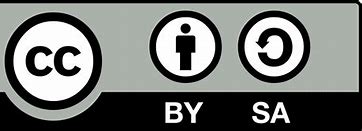 Unsere  Quizze stehen unter Creative Commons-Lizenzen. Vervielfältigung, Veröffentlichung und sogar Bearbeitung sind bei uns ausdrücklich gestattet. Bei Veröffentlichung müssen die von den Urhebern vorgegebenen Lizenzen eingehalten und der Urheberhinweis genannt werden. Lizenzbedingungen: Creative Commons CC BA SA 4.0Urheberhinweis: Welthaus Bielefeld. Website: www.welthaus.de/bildung Urheberhinweis: Welthaus Bielefeld. Website: www.welthaus.de/bildung 